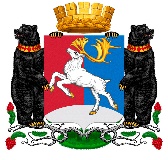 Камчатский крайАдминистрация городского округа «поселок Палана»ПОСТАНОВЛЕНИЕ______________ № ___________О мерах по обеспечению  пожарной безопасности в лесах на территории городского округа «поселок Палана» в 2020 годуВ соответствии со статьей 19 Федерального закона от 21.12.1994 № 69-ФЗ «О пожарной безопасности», Правилами пожарной безопасности в лесах, утвержденными постановлением Правительства Российской Федерации от 30.06.2007 № 417, постановлением Правительства Камчатского края от 28.02.2020 № 73-П «О мерах по обеспечению пожарной безопасности в лесах на территории Камчатского края в 2020 году», в целях своевременного принятия мер по профилактике и предотвращению лесных и тундровых пожаров и обеспечению эффективной борьбы с ними,АДМИНИСТРАЦИЯ ПОСТАНОВЛЯЕТ:1. Установить период пожароопасного сезона в 2020 году на территории городского округа «поселок Палана» с 1 мая до 1 ноября.2. Утвердить оперативный План по борьбе с лесными пожарами на территории городского округа «поселок Палана» в 2020 году (далее - оперативный план), согласно приложению 1.3. Утвердить План мероприятий по защите территории городского округа «поселок Палана» от природных пожаров в пожароопасный сезон 2020 года, согласно                        приложению 2.4. До начала пожароопасного сезона:4.1 мобилизационному отделу Администрации городского округа «поселок Палана» организовать:- проверку состояния минерализованных полос и при необходимости их обновление; - проверку наличия и исправности средств тушения лесных и тундровых пожаров, находящихся в резерве материальных ресурсов для ликвидации чрезвычайных ситуаций;- проверку состояния установленных знаков пожарной безопасности на въездах  в лесной массив;- проверку готовности сил и средств, привлекаемых для тушения лесотундровых пожаров на территории городского округа «поселок Палана»;4.2 директору АО «Горсети» организовать проверку работоспособности противопожарных гидрантов, расположенных на территории городского округа «поселок Палана», с последующим составлением акта проверки.5. Рекомендовать:5.1 руководителям организаций, предприятий, учреждений независимо от форм собственности, осуществляющих свою деятельность на территории городского округа «поселок Палана»:- подготовить и содержать в исправном и пригодном для использования состоянии предусмотренные оперативным планом автотранспортные средства, оборудование, инвентарь;- организовать и обеспечить очистку подведомственных территорий от сухой прошлогодней травы, мусора, воспламеняющихся предметов;5.2 руководителю КГКУ «Корякское лесничество» Паланское участковое лесничество: - организовать проверку противопожарного состояния предприятий и организаций, расположенных в непосредственной близости от лесов;- организовать работу, направленную на обеспечение готовности по тушению лесных пожаров на землях лесного фонда;- организовать профилактическую работу с населением по вопросам пожарной безопасности в лесах, а также обеспечить регулярное информирование населения о складывающейся лесопожарной обстановке;- обеспечить контроль за лесопользователями, наличием противопожарного обустройства, включая созданные системы предупреждения и тушения лесных пожаров на арендованных лесных участках;- проверять наличие искрогасящего устройства у владельцев гусеничных машин (вездеходов, тракторов).5.3 начальнику Паланской ПСЧ ПСО ФПС ГПС Главного управления МЧС России по Камчатскому краю:- проверить подъезды к открытым водоемам и наружным источникам водоснабжения,  с целью возможности забора воды для ликвидации природных пожаров;- уточнить списки добровольных пожарных возможных для привлечения тушения лесотундровых пожаров в непосредственной близости от населенных пунктов.6. В период пожароопасного сезона 2020 года:6.1 запретить разведение костров возле зарослей кедрового стланика, кроме мест специально для этого оборудованных;6.2 при установлении IV и V классов пожарной опасности в лесах ограничивать в лесах пребывание граждан и въезд транспортных средств.7. Руководителям учреждений образования городского округа «поселок Палана» организовать профилактические занятия с учащимися по вопросам соблюдения правил пожарной безопасности в лесах.8. Отделу правовой, организационно-кадровой работы Администрации городского округа «поселок Палана Администрации городского округа «поселок Палана» обнародовать настоящее постановление в соответствии с порядком, установленным Уставом городского округа «поселок Палана», и разместить на официальном сайте Администрации городского округа «поселок Палана» в информационно-телекоммуникационной сети «Интернет».9. Настоящее постановление вступает в силу с момента его обнародования.10. Контроль исполнения настоящего постановления оставляю за собой.Глава городского округа «поселок Палана»                                                       О.П. МохиреваПриложение № 1к постановлению Администрациигородского округа «поселок Палана»_________________ № ___________Оперативный План по борьбе с лесными пожарами на территории городского округа «поселок Палана» в 2020 годуПриложение № 2к постановлению Администрациигородского округа «поселок Палана»_______________ № ___________План мероприятий по защите территории городского округа «поселок Палана» от природных пожаров в пожароопасный сезон 2020 года№ п/пНаименование организацииКоличество  личного составаАвтомобилиТракторыБульдозерыВездеходМотопомпыАвтоцистерныПротивопожарный инвентарьРанцевые огнетушителиОтветственныйПаланская ПСЧ ПСО ФПС ГПС Главного управления МЧС России по Камчатскому краю8-----28-Нурмиев О.Т.Паланское ПСП филиала ФГКУ «ДВРПСО МЧС России» - поиска и спасения на водных объектах 51--1----Миронов В.С.Корякский МО МВД России21-------Гафаров Р.Р.Администрация городского округа «поселок Палана»-1---2-2545Мохирева О.П.МКУП «МП ЖКХ пгт. Палана»5111--15-Гаврилов А.Ю.АО «Горсети»1021----10-Аксенов Л.Л.ГУП ДРСУ ДЭП пгт Палана43-1--1--Андрейчук Н.И.Паланское участковое лесничество2----1--15Иванов В.А.ООО «Палана-уголь»83-1---5-Стадник М.Н.Всего4412231345460№п/пНаименование мероприятийОтветственныйисполнительСроквыполненияПримечаниеПроверка состояния противопожарных барьеров, минерализованных полос вокруг на территории городского округа «поселок Палана».начальник мобилизационного отдела администрации городского округа «поселок Палана»после схода снежного покроваСоздание дополнительных (при необходимости) и обновление имеющихся минерализованных полос и противопожарных разрывов на территории городского округа «поселок Палана».МКУП «МП ЖКХ пгт. Палана»АО «Горсети»после схода снежного покроваПроверка наличия первичных средств пожаротушения в резерве материальных ресурсов для ликвидации чрезвычайных ситуаций.Консультант мобилизационного отделадо 01 маяПроведение профилактической акции «Чистый лес - территория без огня» по очистке территорий предприятий, учреждений, организаций от горючих отходов, мусора, сухой травы, посторонних предметов.Первый заместитель Главы Администрации городского округа «поселок Палана» Руководители предприятий, учреждений, организаций.до 20 маяПроверка наружных источников противопожарного водоснабжения.АО «Горсети»до 1 мая Проверка системы оповещения населения городского округа «поселок Палана»начальник мобилизационного отделадо 1 мая Организация профилактической работы  с населением по вопросам соблюдения правил пожарной безопасности в местах отдыха на природе, способах защиты и порядке действий в случае возникновения пожаров.Консультант мобилизационного отделаКГКУ «Корякское лесничество» Паланское участковое лесничествоОтдел образования, социальный защиты, культуры и спорта Администрации городского округа «поселок Палана»до 20 мая и далее постоянно в пожароопасный периодУточнение списка добровольных пожарных на территории городского округа «поселок Палана.Паланская ПСЧ ПСО ФПС ГПС Главного управления МЧС России по Камчатскому краю;Мобилизационный отдел Администрации городского округа «поселок Палана»до 1 мая Восполнение резерва материальных ресурсов для тушения лесных пожаров.Мобилизационный отделдо 1мая Проверка готовности сил и средств, привлекаемых для тушения лесотундровых пожаров на территории городского округа «поселок Палана».Администрация городского округа «поселок Палана»мобилизационный отделдо 1 мая Проведение инструктажей с добровольными пожарными по тушению лесотундровых пожаров.Паланская Пожарно-спасательная частьдо 1 мая Рассмотрение вопроса подготовительных мероприятий при угрозе и возникновении чрезвычайных ситуаций, связанных с лесотундровыми пожарами, на заседании КЧС и ОПБ городского округа «поселок Палана».Председатель КЧС и ОПБ городского округа «поселок Палана»до 1 маяИзготовление и распространение листовок и памяток на противопожарную темуКонсультант мобилизационного отделав пожароопасный период Организация мониторинга пожарной обстановки. Обеспечение взаимодействия между органами управления, службами оперативного реагирования, предприятиями и организациями, расположенными на территории городского округа «поселок Палана.КГКУ «Корякское лесничество» Паланское участковое лесничествоЕДДС городского округа «поселок Палана»в течение пожароопасного периодаСвоевременное введение особого противопожарного режима, запрет  разведения костров в лесах, ограничение посещения лесов гражданами и въезд в него транспортных средств.КЧС и ОПБ городского округа «поселок Палана»Администрация городского округа «поселок Палана»в течение пожароопасного периода